ФГБОУ ВО КрасГМУ им. проф. В.Ф. Войно-Ясенецкого Минздрава России Фармацевтический колледжДНЕВНИКПроизводственной практикиНаименование практикиТеория и практика лабораторных иммунологических исследованийФ.И.О. Соболев Захар Владимирович	Место прохождения практики 	КГБУЗ «КМКБСМП имени Н.С. Карповича»	(медицинская/фармацевтическая организация, отделение)с «25» марта 2024	г.	по	«30	» марта	2024	г. Руководители практики:Общий – Ф.И.О. (его должность)  	Непосредственный – Ф.И.О. (его должность)  	Методический – Ф.И.О. (его должность)  Воронова М.Ф.	Красноярск 2024ТЕМАТИЧЕСКИЙ ПЛАН.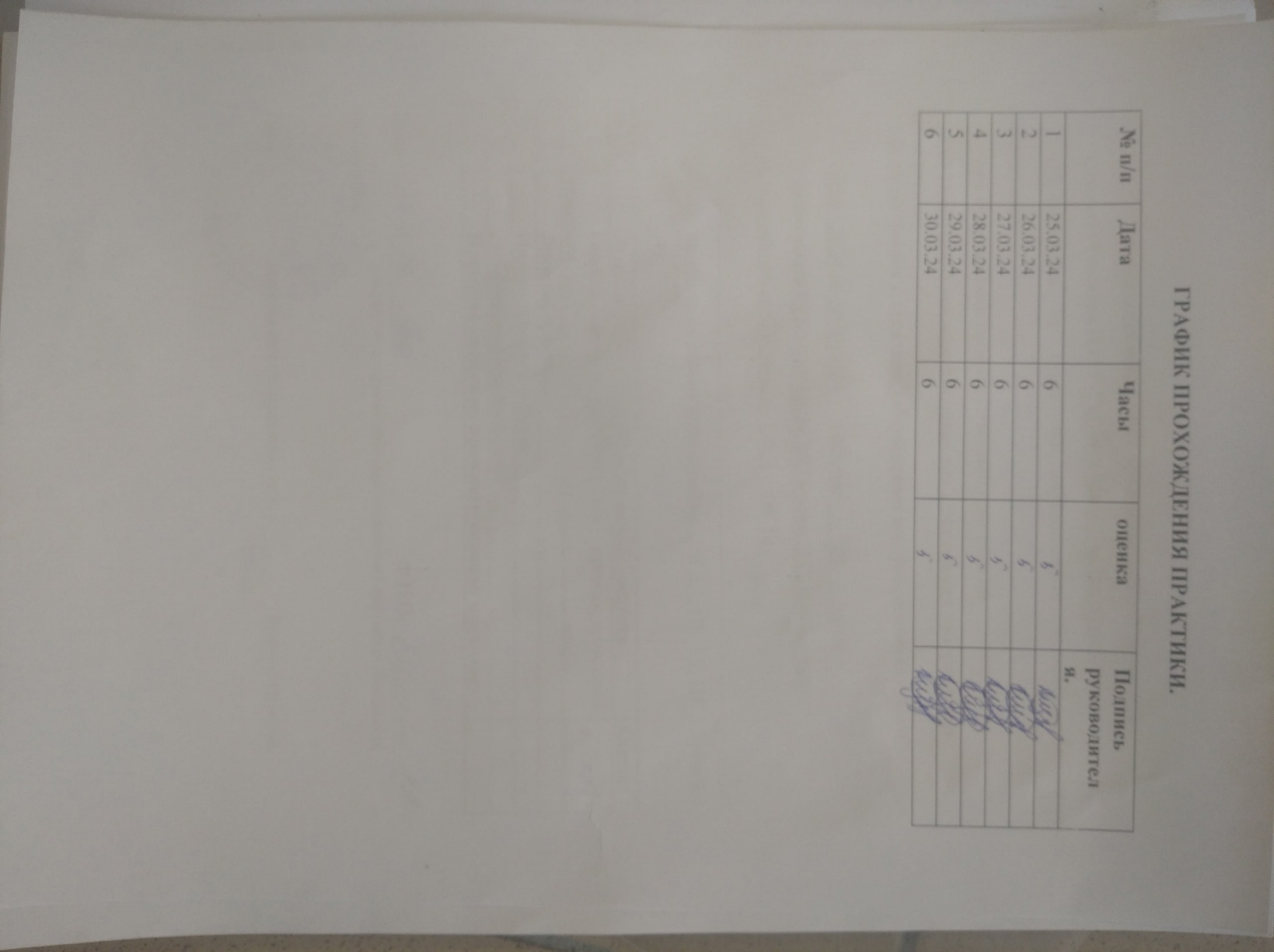 ОТЧЕТ ПО ПРОИЗВОДСТВЕННОЙ ПРАКТИКЕ (ЦИФРОВОЙ, ТЕКСТОВОЙ)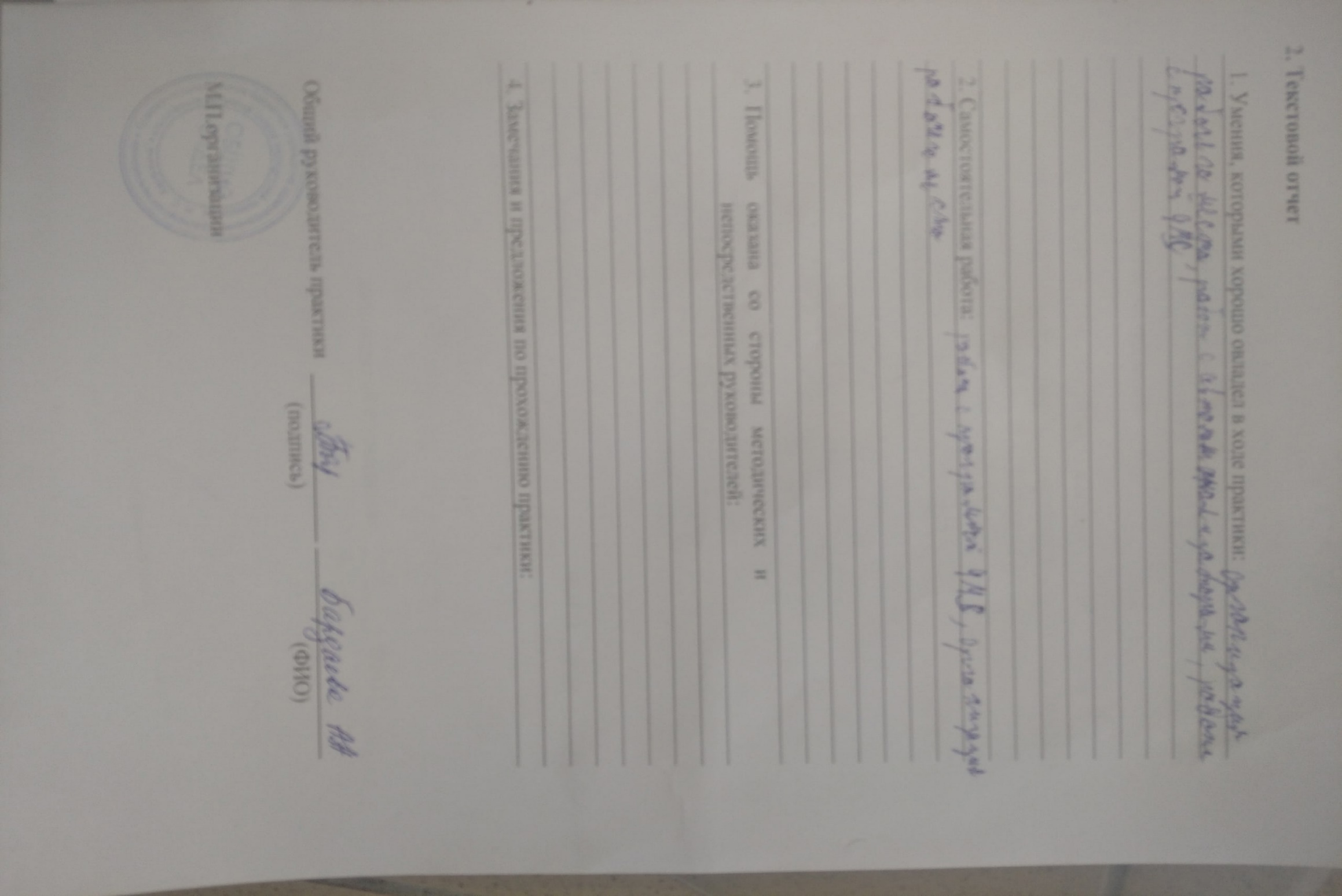 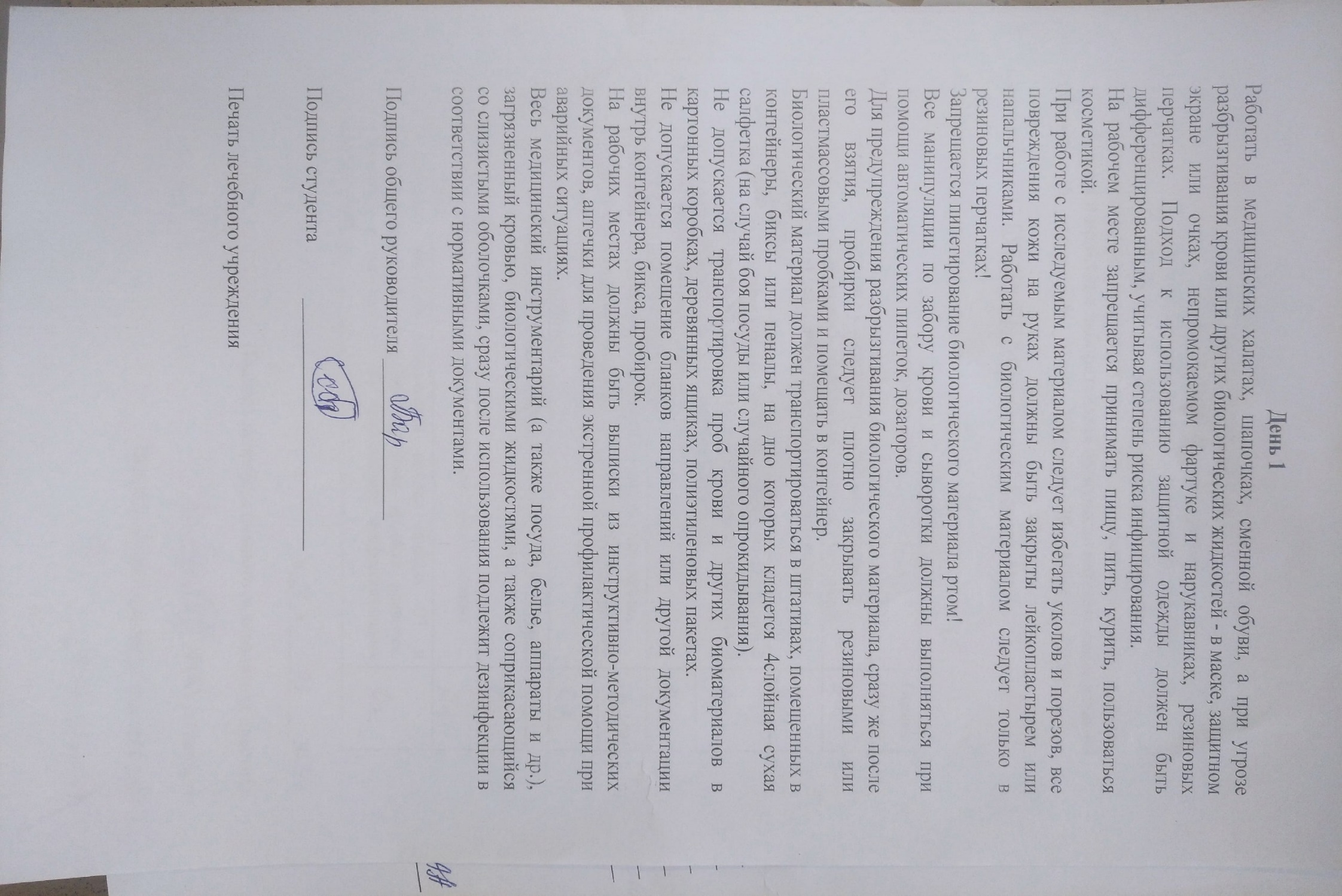 День 2В этот день я работал с программой QMS для передачи направлений, а также выполнял измерение ЦИКАлгоритм постановки:Внести 200 мкл р-ра №1Внести 200 мкл р-ра №2Внести 20 мкл сывороткиИнкубировать 2 часа при комнатной температуре Измерение на прибореДень 3В этот день я работал с программой QMS для передачи направлений, а также ставил Ig E.Алгоритм постановки:Внести 20 мкл калибраторовВнести 20 мкл сывороткиВнести 150 мкл коньюгата во все лункиПоставить в шейкер на 45 мин. 37 СПромыть 5 разВнести 100 мкл ТМБИнкубировать 20 минут в темнотеВнести 150 мкл стоп-реагентаДень 4В этот день я работал с программой QMS для передачи направлений, а также ставил ПСА общийАлгоритм постановки:Внести 25 мкл калибраторовВнести 25 мкл сывороткиВнести 100 мкл коньюгата во все лункиВстряхнуть в течении 30 секПоставить в шейкер на 30 мин. 37 СПромыть 5 разВнести 100 мкл ТМБИнкубировать 20 минут в темнотеВнести 150 мкл стоп-реагентаИзмерить при 450 нмДень 5В этот день я работал с программой QMS для передачи направлений, а также ставил ПСА свободныйАлгоритм постановки:Внести 50 мкл калибраторовВнести 50 мкл сывороткиВнести 50 мкл БР во все лункиВстряхнуть в течении 30 секПоставить в шейкер на 30 мин. 37 СПромыть 5 разВнести 100 мкл коньюгата во все лункиПоставить в шейкер на 30 мин. 37 СПромыть 5 разВнести 100 мкл ТМБИнкубировать 20 минут в темнотеВнести 150 мкл стоп-реагентаИзмерить при 450 нмДень 6Диф зачёт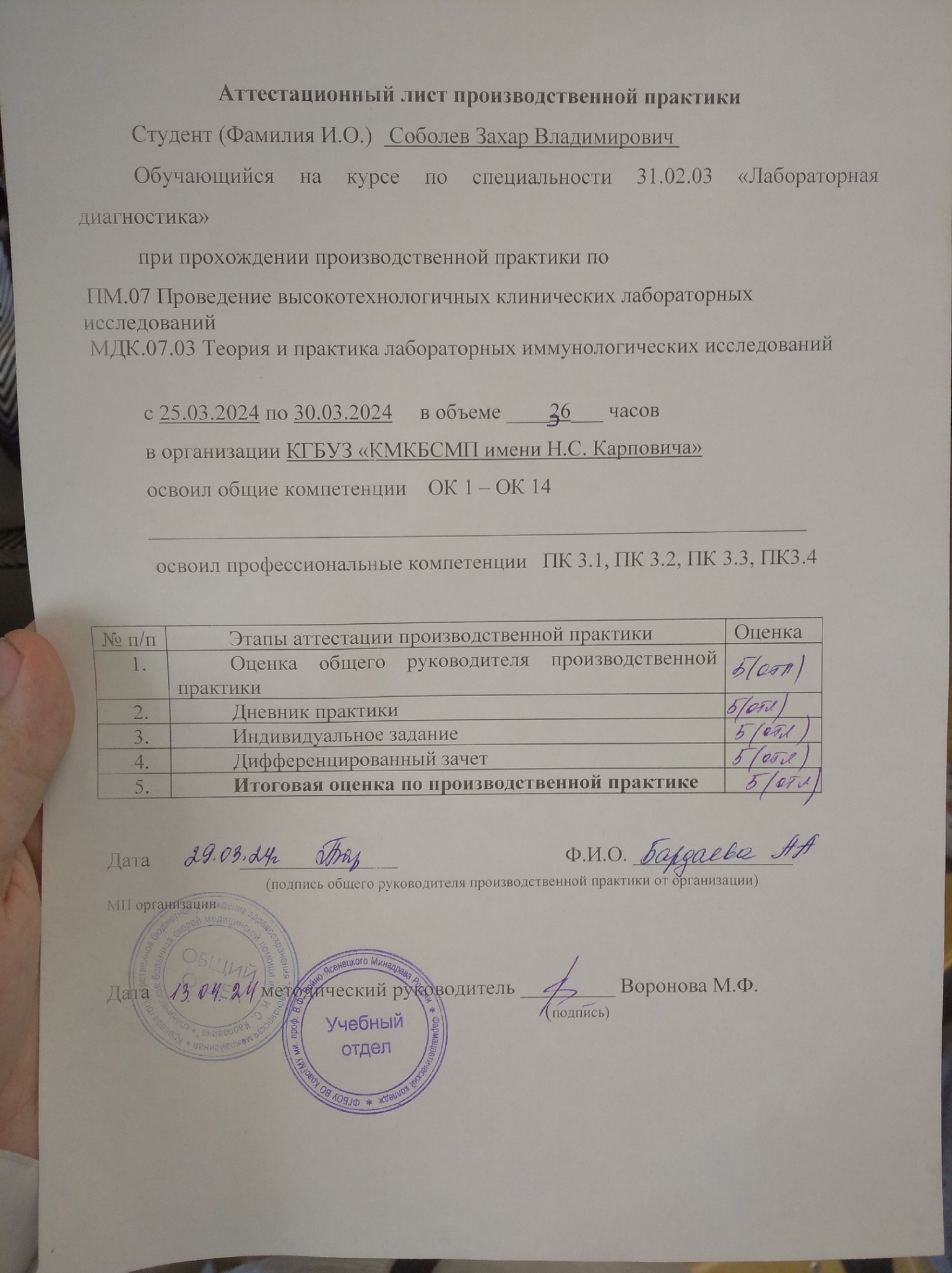 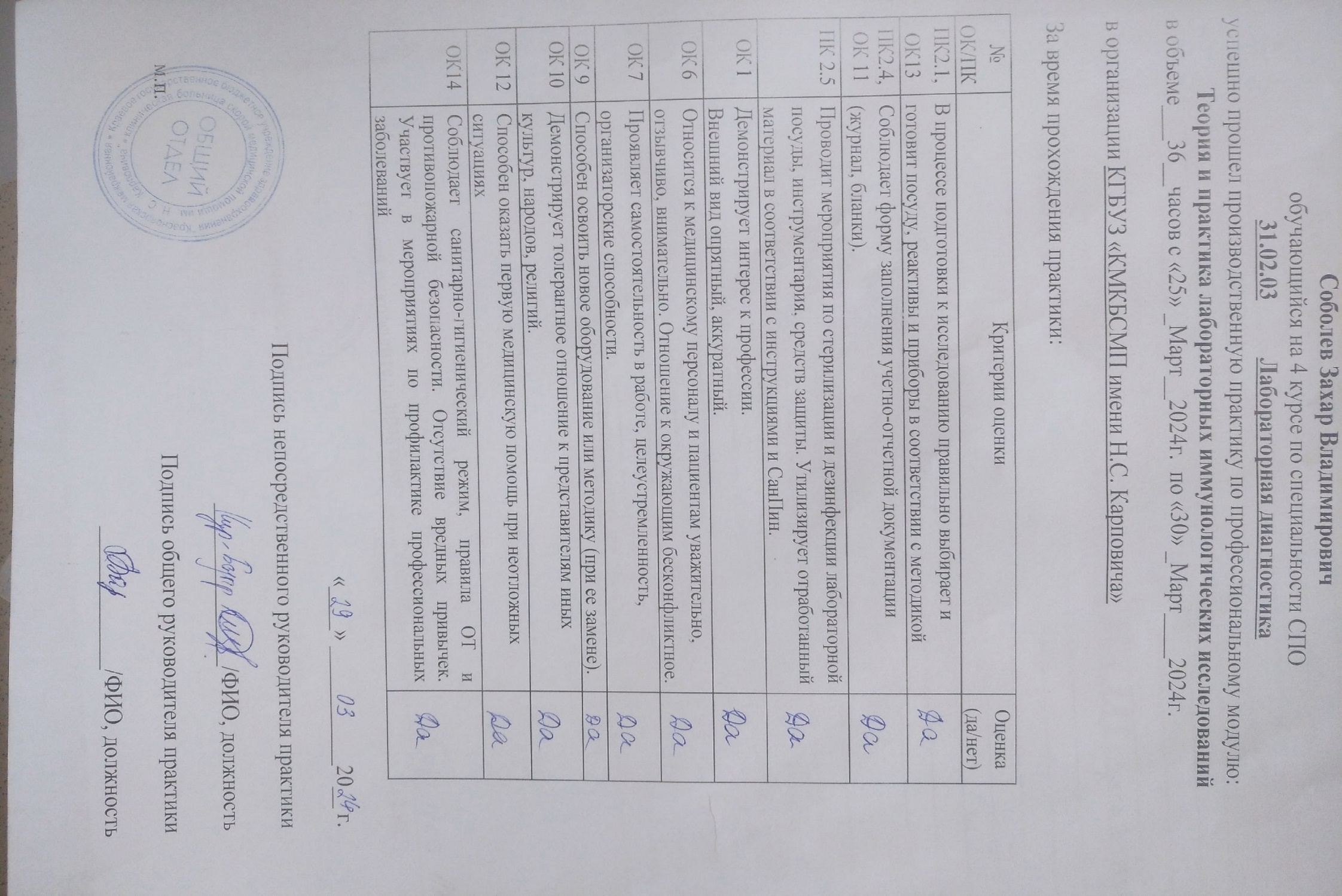 №Наименование разделов и тем практикиНаименование разделов и тем практикиВсего часов8семестр8семестр8семестр361Ознакомление с правилами работы :-	изучение	нормативных	документов,	регламентирующих санитарно-противоэпидемический режим в КДЛ.Ознакомление с правилами работы :-	изучение	нормативных	документов,	регламентирующих санитарно-противоэпидемический режим в КДЛ.22Организация рабочего места:- приготовление реактивов, подготовка оборудования, посуды для исследованияОрганизация рабочего места:- приготовление реактивов, подготовка оборудования, посуды для исследования33Определение иммунологических показателей-клеточного звена-гуморального звена- систему комплементаОпределение иммунологических показателей-клеточного звена-гуморального звена- систему комплемента244Регистрация результатов исследования.Регистрация результатов исследования.25Выполнение мер санитарно-эпидемиологического режима :проведение мероприятий по стерилизации и дезинфекции лабораторной посуды, инструментария, средств защиты;утилизация отработанного материала.Выполнение мер санитарно-эпидемиологического режима :проведение мероприятий по стерилизации и дезинфекции лабораторной посуды, инструментария, средств защиты;утилизация отработанного материала.4Вид	промежуточной аттестацииВид	промежуточной аттестацииДифференцированный зачет1ИтогоИтогоИтого36Исследования.итогИсследования.123456Исследование	клеточного звена иммунной системы11Исследование	гуморального звена иммунной системы11Исследование	системы комплемента11Проведение	исследований методом ИФА11Участие в контроле качества11